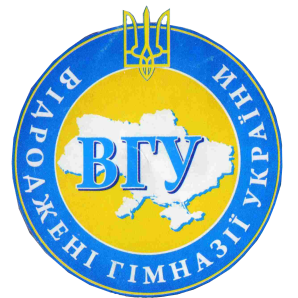 асоцIацIЯ "ВIдродженI гIмназIЇ украЇни"(Асоціація керівників закладів освіти України)REVIVED GYMNASIA OF  ASSOCIATION(Revived Ukrainian Gymnasia Association of Principals)  84000, Україна, Львівська обл., 	 (03245)5-35-90           +380961817927,       E-mail:   t_rgu@i.ua	               84000, Ukraine, Lviv Region , Stryj ,  м. Стрий, вул. Незалежності, 31.			   +380666322016         www.     argu.com.ua                       31, Nezalejnosti str.ПРИВАТБАНКР /р  4731 2191  2267  1328   від ПІБ________________                        №  180  від  17.01.  2023 року.                                                                                                    Директорам департаментів освіти і науки обласних та                                                                     Київської міської, державних адміністрацій, директорам                                                                     обласних інститутів післядипломної педагогічної освіти,                                                                           начальникам міських (районних) управлінь і відділів освіти                                                                     новоутворених ОТГ.                                Вельмишановний(а)____________________________________________________                 Асоціація керівників закладів освіти «Відроджені гімназії України», за сприяння європейської Асоціації ESHA, управління освіти Львівської міської ради, міського голови Трускавця,  відділу освіти Трускавецької міської ради, видавництва «Ранок», запрошують Вас до участі у XІ   зимовому Форумі  «Трускавець – 2023»,  який відбудеться,  6 – 11 лютого  2023 року, в Трускавці та Львові.  Тема  Форуму «Входження української системи освіти в європейський освітній простір  згідно головних вимог  ЗУ «Про повну загальну середню освіту».  У  Форумі, в очному та дистанційному форматі,   візьмуть участь директори, заступники директорів закладів середньої освіти зі всіх областей України, спеціалісти управлінь і департаментів освіти, методисти ОІППО, спеціалісти міських та районних відділів освіти у новоутворених ОТГ.  Заплановані тренінги, практичні заняття, майстер - класи і обмін досвідом.                                                                  Програма Форуму                                                                      5 лютого, неділя08:00-15:00 – прибуття учасників Форуму. Поселення в готель «Трускавець 365». Реєстрація15:00-18:00 – екскурсія по Трускавцю18:00-21:00 – вечірня бойківська етно програма, згідно запрошення готелю                                                                      6 лютого, понеділок08:00-13:00 – прибуття учасників Форуму. Реєстрація. Поселення в готелі «Трускавець 365» 13:00-14:00 – перехід учасників Форуму до Народного Дому Трускавця (актова зала)14:00-15:00 –  реєстрація учасників Форуму. Огляд виставки нової навчальної і методичної                          літератури від  видавництва «Ранок» 15:00-16:00  -  Урочисте відкриття  X ювілейного Форуму «Трускавець – 2022». Вітальне слово 16:00-18:00  -  Конференція: «Входження української системи освіти у європейський освітній простір згідно  головних вимог  ЗУ «Про повну загальну середню освіту».18:00-21:00  – мандрівка  «Вечірній Трускавець».  21:00-22:00  – повернення в готель                                                                       7 лютого, вівторок          08:00-09:00 – сніданок (готель) 09:00-09:30 – перехід до Народного Дому Трускавця  (актова зала).  09:30-12:00 – майстер - клас «Входження української системи освіти у європейський освітній простір. Головні завдання по створенні програм інтеграції»12:00-14:00 – обід14:00-14:30 – перехід до Народного Дому14:30-17:30 – продовження майстер - класу17:30-18:00 – повернення в готель18:30-19:00  - перехід до ресторану19:00-22:00 – дружня вечеря  «В колі друзів» (ресторан)22:00-23:00 – повернення в готель                                                                          8 лютого, середа           08:00-09:00 – сніданок  (готель)  09:00-09:30 – перехід до конференц - залу           09:30-12:00 – майстер – класи з визначеної теми. Обмін досвідом           12:00-14:00 -  обід  14:00-14:30 – перехід до конференц - залу           14:30-17:30 – майстер – класи з визначеної теми. Обмін досвідом  17:30-19:00 – вечірній променад і шопінг  20:00-21:00 -  вечеря                                                                                        9 лютого, четверг             07:00-08:00 – сніданок  (готель)08:00-09:30 –  переїзд до Львова (100 км)10:00-12:00  -  презентація  Національного Університету ім. Івана Франка  12:00-14:00  – екскурсія по Шевченківському гаю. Прощання з Колядою.14:00-14:30 – повернення до площі біля Ратуші14:30-17:30 – мандрівка середньовічним Львовом17:30-18:00 – перехід до оперного театру18:00-21:00 – театральний вечір21:15-23:00 – повернення в Трускавець (100 км)                                                                                            10 лютого, п’ятниця          08:00-09:00 -  сніданок (готель)09:00-12:00 – презентація діяльності ВГУ по співпраці з європейською Асоціацією ЕША та Спілкою вчителів Ізраїлю. Участь ВГУ в  Генеральній Асамблеї в Осло та з’їзді ЕША в Дубровніку. Підведення підсумків Форуму. Прийняття рішень і ухвал. Вручення іменних сертифікатів. 12:00-12:30 – підготовка до мандрівки в Карпати12:30-13:30  - переїзд до комплексу «Опака» в Карпатах (15 км)13:30-18:30 – карпатська релаксація  та фотосесії18:30-19:00 – повернення до Трускавця (15 км)19:00-21:00 -  вечірній променад 21:00-22:00 – повернення в готель                                                                                              11  лютого, субота           08:00-09:00 –  сніданок (готель)09:00-11:00 –  виселення з готелю         з 12:00 – від’їзд учасників Форуму                                         Президент ВГУ                                                                         Я.В. Турянський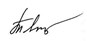 P.S.              Прибуття до Трускавця,  на Форум,  5 лютого 2023 року (неділя), або 6 лютого (понеділок),  до 13:00. Поселення в готелі «Трускавець 365» (вулиця Дрогобицька, 7). Перехід до готелю з ж/д вокзалу пішки, через колію на другу сторону. Переїзд з автовокзалу маршруткою № 2 (дві зупинки до центру). Домовлено більш раннє  поселення  в готелі,  з  4 лютого (субота)  та продовження до  12 лютого (неділя) – номери будуть замовлені на вказані дати. До послуг учасників Форуму безкоштовно бювет мінеральних вод  та консультація лікаря – терапевта. Є можливість приймати лікарські процедури. P.S.        Замовлено одномісні, двохмісні та трьохмісні номери в готелі «Трускавець 365», для учасників Форуму.  Вартість  одномісного номера   -  740 грн  за добу,  двохмісного номера – 650  грн за добу,  трьохмісного номера «стандарт» – 650 грн з  за добу,  трьохмісного номера «економ» - 550 грн за добу.  Всі номери замовлені зі сніданком (швецький стіл). При реєстрації прошу вказувати номер, який ви замовляєте. А також мною буде замовлено ресторан для вечора «В колі друзів» (вартість – 500 грн з особи). Окремо буде замовлено  квитки в Львівську оперу.P.S.      Реєстрація, для участі у конференції,  до  2 лютого  2023  року, на мою пошту, або по моїх телефонах. При реєстрації прошу вказувати, коли прибуваєте до Трускавця і коли вибуваєте.  Реєстраційні внески за участь в конференції - 300 грн (входять   транспортні послуги до Львова і назад, в Карпати і назад, відрядження Президента ВГУ  до Трускавця і Львова та сертифікати від відділу освіти Трускавця та ВГУ).   Обов’язково мати з собою ноутбук.    .                                                       .